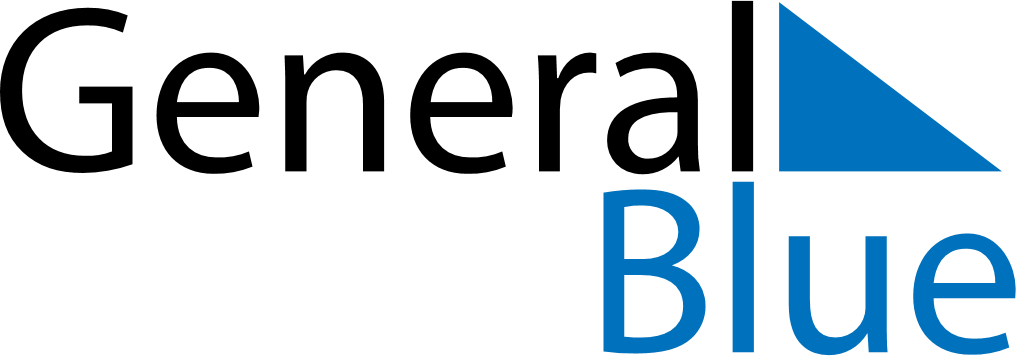 May 2027May 2027May 2027May 2027ChileChileChileSundayMondayTuesdayWednesdayThursdayFridayFridaySaturday1Labour Day234567789101112131414151617181920212122Navy DayNavy Day23242526272828293031